Α Ν Α Κ Ο Ι Ν Ω Σ Η     Ο Δήμος Χίου ανακοινώνει την διενέργεια της προμήθειας με τίτλο «Προμήθεια Οικίσκου Πυροφυλακίου» για τις ανάγκες Υπηρεσιών Πολιτικής Προστασίας.     Η προμήθεια θα εκτελεστεί σύμφωνα με τις διατάξεις του ΕΚΠΟΤΑ και του Ν. 4281/2014 και με κριτήριο την χαμηλότερη προσφορά, καθώς και με τα οριζόμενα στην 73/2016 σχετική Μελέτη - Τεχνική Περιγραφή της Δ/νσης Τεχνικών Υπηρεσιών του Δήμου.           Η δαπάνη της δεν θα υπερβαίνει το ποσό των 4.500,00 € με τον Φ.Π.Α και θα καλυφθεί από πιστώσεις «ΣΑΤΑ ΠΥΡΟΠΡΟΣΤΑΣΙΑ» που είναι εγγεγραμμένες στον προϋπολογισμό Δ. Χίου οικ. έτους 2016 στον ΚΑ 10-7135.007 «Προμήθεια Οικίσκου Πυροφυλακίου»           Οι ενδιαφερόμενοι πρέπει να υποβάλλουν στο Τμήμα Προμηθειών, Κανάρη 18, Χίος, μέχρι την Δευτέρα 27 Ιουνίου 2016  και ώρα 11:30 π.μ. σε σφραγισμένο φάκελο :1) Την προσφορά τους στο έντυπο προσφοράς που είναι αναρτημένο στην ιστοσελίδα του Δήμου μαζί με την παρούσα ανακοίνωση2) Τεχνικά Δελτία - Τεχνικές Προδιαγραφές του υπό προμήθεια υλικού3) Υπεύθυνη δήλωση της παρ. 4 του άρθρου 8 του ν. 1599/1986 (Α' 75) όπως τροποποιήθηκε και ισχύει μέχρι σήμερα, στην οποία θα αναφέρουν ότι έλαβαν γνώση των όρων της Τεχνικής Έκθεσης για την «Προμήθεια Προμήθεια Οικίσκου Πυροφυλακίου», τους οποίους και δέχονται ανεπιφύλακτα.     Για διευκρινίσεις σχετικά με την τεχνική έκθεση οι ενδιαφερόμενου μπορούν να καλούν στο Αυτοτελές Γραφείο Πολιτικής Προστασίας τηλ. 22713 50001. 						Εκ του Τμήματος Προμηθειών                                                                    	            του Δήμου Χίου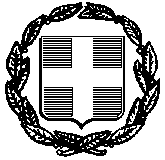                ΕΛΛΗΝΙΚΗ ΔΗΜΟΚΡΑΤΙΑ                       Δ Η Μ Ο Σ    Χ Ι Ο Υ    Δ/ΝΣΗ ΟΙΚΟΝΟΜΙΚΩΝ ΥΠΗΡΕΣΙΩΝ   ΤΜΗΜΑ ΠΡΟΜΗΘΕΙΩΝ & ΑΠΟΘΗΚΗΣ               ΕΛΛΗΝΙΚΗ ΔΗΜΟΚΡΑΤΙΑ                       Δ Η Μ Ο Σ    Χ Ι Ο Υ    Δ/ΝΣΗ ΟΙΚΟΝΟΜΙΚΩΝ ΥΠΗΡΕΣΙΩΝ   ΤΜΗΜΑ ΠΡΟΜΗΘΕΙΩΝ & ΑΠΟΘΗΚΗΣ               ΕΛΛΗΝΙΚΗ ΔΗΜΟΚΡΑΤΙΑ                       Δ Η Μ Ο Σ    Χ Ι Ο Υ    Δ/ΝΣΗ ΟΙΚΟΝΟΜΙΚΩΝ ΥΠΗΡΕΣΙΩΝ   ΤΜΗΜΑ ΠΡΟΜΗΘΕΙΩΝ & ΑΠΟΘΗΚΗΣ               ΕΛΛΗΝΙΚΗ ΔΗΜΟΚΡΑΤΙΑ                       Δ Η Μ Ο Σ    Χ Ι Ο Υ    Δ/ΝΣΗ ΟΙΚΟΝΟΜΙΚΩΝ ΥΠΗΡΕΣΙΩΝ   ΤΜΗΜΑ ΠΡΟΜΗΘΕΙΩΝ & ΑΠΟΘΗΚΗΣ               Χίος  16/6/2016               Α.Π. : Δ.Υ.Ταχ.Δ/νση:Κανάρη 18,  82100 Χίος Κανάρη 18,  82100 Χίος Τηλέφωνο:22713-51 713FAX:22713-51 721